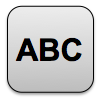 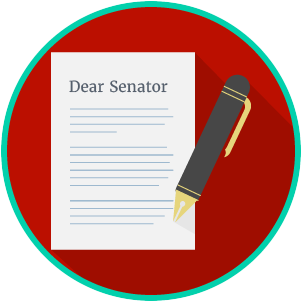 Examining Multiple PerspectivesWrite about your understanding of multiple perspectives on issues by explaining the connections between and among each of the terms in the concept circle. How do the terms in the concept circle fit together?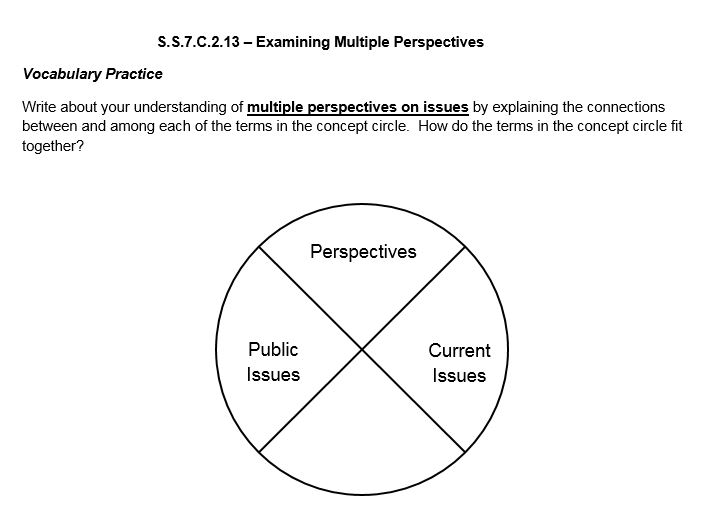 